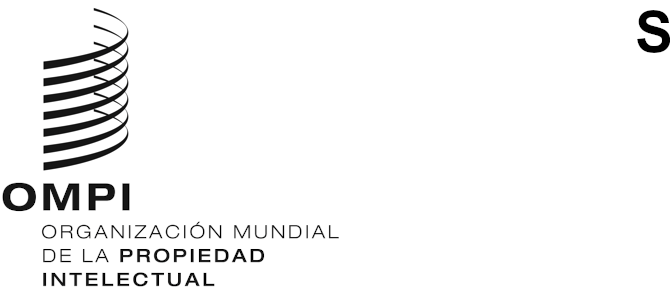 WO/CF/42/1 PROV.  P/A/57/1 PROV.  P/EC/61/1 PROV.  B/A/51/1 PROV.  B/EC/67/1 PROV.  N/A/41/1 PROV.  LO/A/41/1 PROV. IPC/A/42/1 PROV.  BP/A/38/1 PROV.  VA/A/34/1 PROV.  WCT/A/21/1 PROV.  WPPT/A/21/1 PROV.PLT/A/20/11 PROV.ORIGINAL: INGLÉSfecha: 5 DE NOVIEMBRE DE 2021Conferencia de la OMPI – cuadragésimo segundo período de sesiones (25.º ordinario)Unión Internacional para la Protección de la Propiedad Industrial (Unión de París) – Asamblea – quincuagésimo séptimo período de sesiones (25.º ordinario)Unión Internacional para la Protección de la Propiedad Industrial (Unión de París) – Comité Ejecutivo – sexagésimo primer período de sesiones (57.º ordinario)Unión Internacional para la Protección de las Obras Literarias y Artísticas (Unión de Berna) – Asamblea – quincuagésimo primer período de sesiones (25.º ordinario)Unión Internacional para la Protección de las Obras Literarias y Artísticas (Unión de Berna) – Comité Ejecutivo – sexagésimo séptimo período de sesiones (52.º ordinario)Unión Especial para la Clasificación Internacional de Productos y Servicios para el Registro de las Marcas (Unión de Niza) – Asamblea – cuadragésimo primer período de sesiones (25.º ordinario)Unión Especial relativa a la Clasificación Internacional para los Dibujos y Modelos Industriales (Unión de Locarno) – Asamblea – cuadragésimo primer período de sesiones (24.º ordinario)Unión Particular para la Clasificación Internacional de Patentes (Unión de la CIP) – Asamblea – cuadragésimo segundo período de sesiones (23.º ordinario)Unión para el Reconocimiento Internacional del Depósito de Microorganismos a los fines del Procedimiento en materia de Patentes (Unión de Budapest) – Asamblea – trigésimo octavo período de sesiones (21.º ordinario)Unión Especial para la Clasificación Internacional de los elementos figurativos de las marcas (Unión de Viena) – Asamblea – trigésimo cuarto período de sesiones (21.º ordinario)Tratado de la OMPI sobre Derecho de Autor (WCT) – Asamblea – vigésimo primer período de sesiones (10.º ordinario)Tratado de la OMPI sobre Interpretación o Ejecución y Fonogramas (WPPT) – Asamblea – vigésimo primer período de sesiones (10.º ordinario)Tratado sobre el Derecho de Patentes (PLT) – Asamblea – vigésimo período de sesiones (9.º ordinario)Ginebra, 4 a 8 de octubre de 2021PROYECTOS DE INFORMEpreparados por la SecretaríaCada uno de los órganos mencionados anteriormente se reunió en los períodos de sesiones indicados con el fin de examinar los siguientes puntos del orden del día consolidado de la sexagésima segunda serie de reuniones de las Asambleas de la OMPI (documento A/62/1): 1, 2, 3, 4, 5, 6, 10.ii), 11, 12, 32 y 33. Además, la Conferencia de la OMPI y los Comités Ejecutivos de las Uniones de París y de Berna examinaron el punto 8.Los informes sobre los puntos del orden del día mencionados figuran en el proyecto de informe general (documento A/62/13 Prov.).[Fin del documento]